Дистанционное  обучение по дополнительной общеобразовательной  программе «Юный художник»Группа 1,2  (возраст 7-9 лет) Урок изобразительного искусства на тему: «Натюрморт овощи и фрукты»Тема занятия: «Натюрморт овощи и фрукты»  Задачи:           1. формировать понятие о натюрморте; познакомить с историей появления натюрморта; учить последовательности в работе над натюрморта; научить компоновать предметы на плоскости:                       2. развивать творческий потенциал, эстетическое восприятие, расширять кругозор учащихся, прививать интерес к предметам и изучать форму предметов;                        3. воспитывать эстетический вкус, внимательность и наблюдательность учащихся. Воспитание аккуратности в работе.        Оборудование к занятию: наглядный материал поэтапное выполнение работы.Материалы для учащихся:    акварель или гуашь, бумага формат А3, карандаш, ластик, баночка, тряпочка.Ссылка: рисуем натюрморт с овощами и фруктами.https://youtu.be/bhSw...https://youtu.be/VcRq...https://youtu.be/ylL80...План работы:Необходимо самостоятельно организовывать рабочее место в соответствии с особенностями используемого материала и поддерживать порядок на нем во время работы;История возникновение натюрморта, как жанра живописи.Выбор формата:  горизонтально или вертикально.Создать композиции или правильно расположить  рисунок .Выполнить цветовое решение работы.Длительность занятия  составляет 2 занятия по 2 часаПонедельник: 11.05.2020 – 2 часаСреда: 13.05.2020 – 2 часПодготовка рабочего места.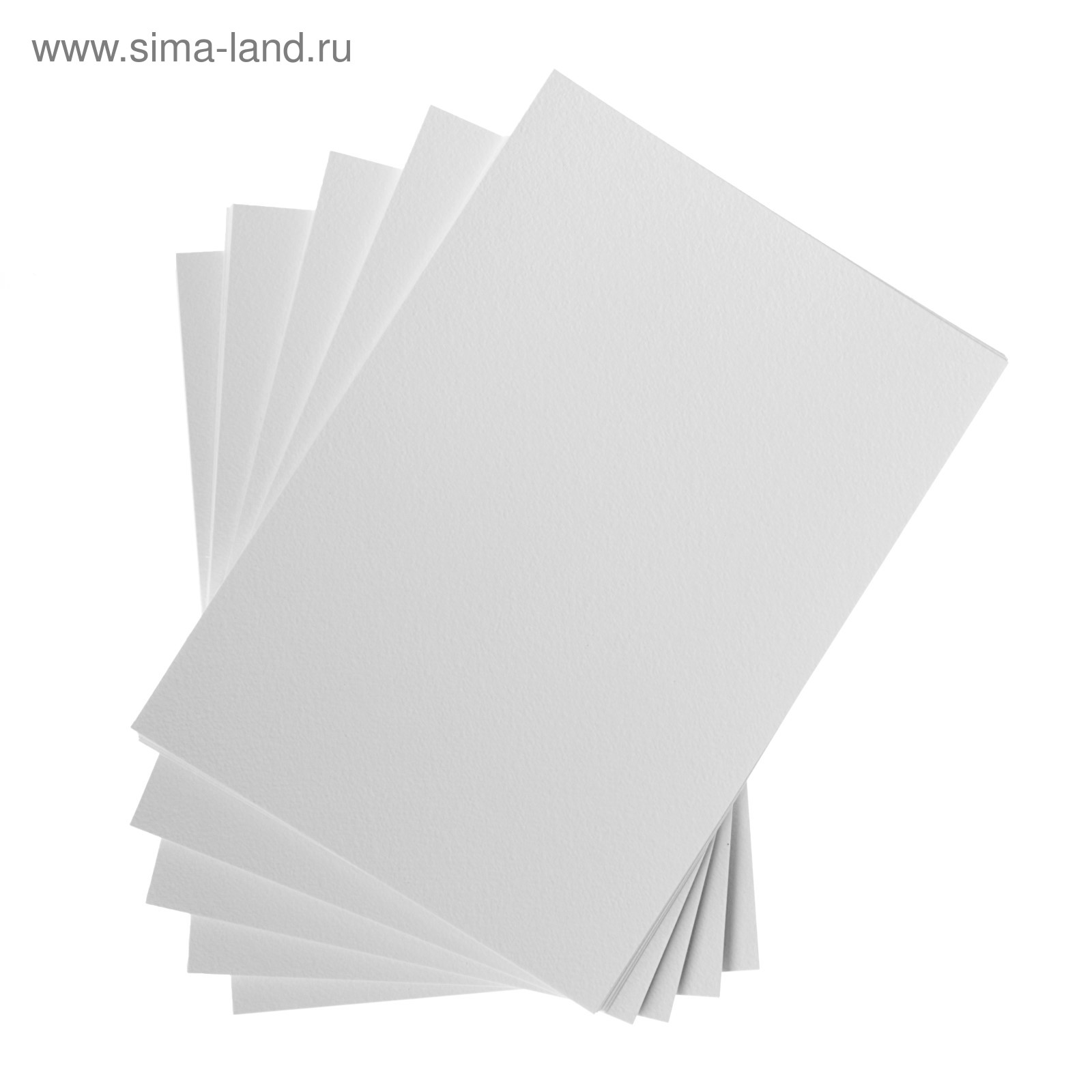 Лист акварельной бумаги А3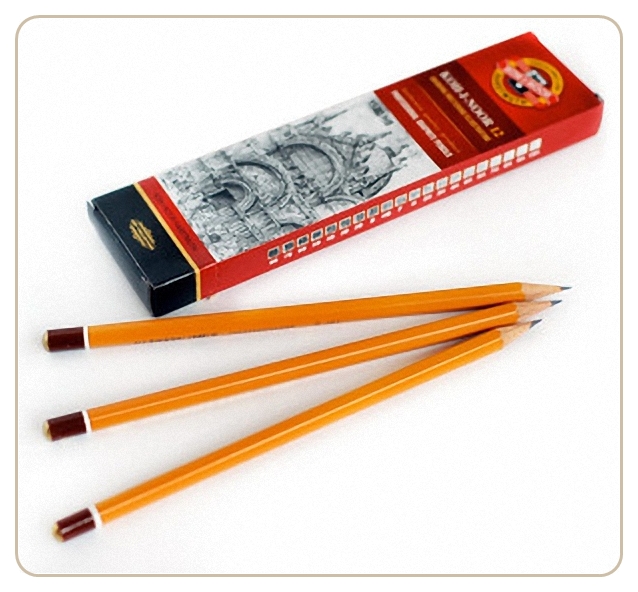 Простой карандашПалитра и кисти, гуашь. 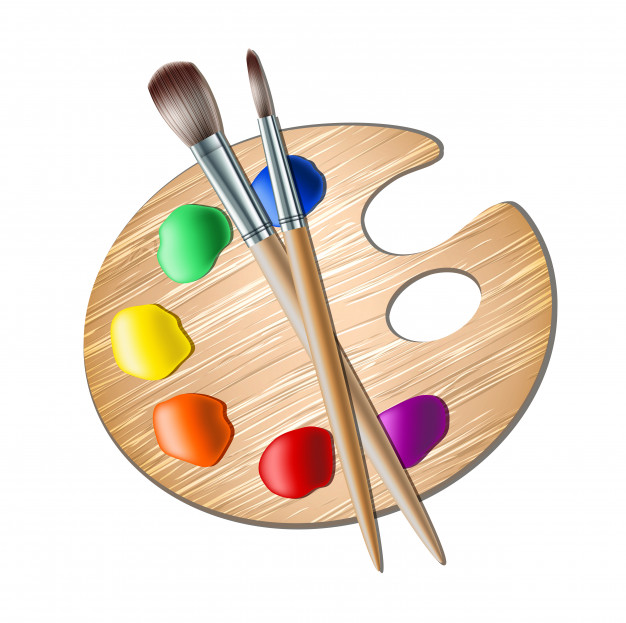 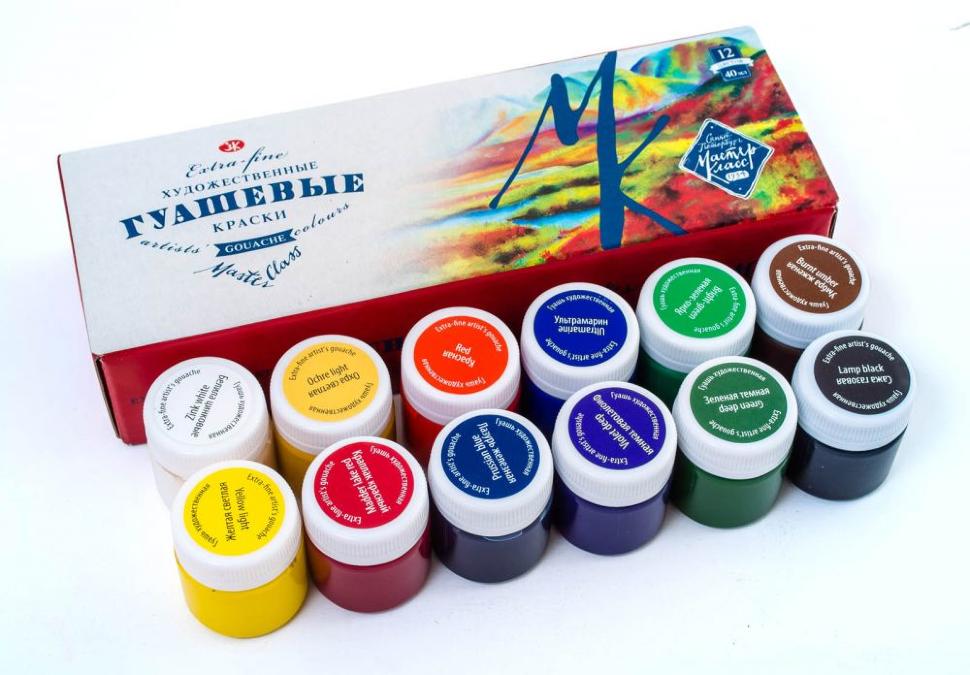 История возникновение натюрморта, как жанра живописи.Какая это странная живопись - натюрморт: она заставляет любоваться копией тех вещей, оригиналами которых не любуешься.Натюрморт (фр. nature morte - «мертвая природа») - это жанр изобразительного искусства, в котором изображаются окружающие нас предметы, имеющие между собой смысловую связь. Данный вид искусства привлекает своими большими изобразительными возможностями, которые способствуют развитию композиционных навыков и цветовому построению.Натюрморт передает нам определенные образы и символы окружающего нас мира. Вовлекает нас в мир общения предметов, предоставляя возможность побыть в роли собеседника. Истинный художник организовывает возможность зрителю увидеть тайный смысл окружающих нас предметов. Натюрморт зародился в Европе в период 16-17 столетия, но его предыстория возникла гораздо ранее. Наравне с бытовым жанром натюрморт продолжительное время не мог занять лидирующие позиции в живописи« Становление натюрморта как самостоятельного жанра живописи произошло благодаря творчеству голландских и фламандских художников XVII века. XVII век в Европе отмечен как век расцвета натюрморта. В этот промежуток были созданы все основные разновидности натюрморта.Прогрессивное развитие натюрморта в западноевропейской живописи XVII века в значительной мере может быть объяснено особенностями общекультурной и мировоззренческой ситуации, в частности, предельным разведением и одновременно взаимным олицетворением таких категорий, как материальное и духовное, единичное и всеобщее. В натюрморте художественно утверждалась самая конкретная — вещь, продукт вполне конкретной деятельности человека. Жанр натюрморта начинает постепенно изживать себя.Возрождение его совершается в конце XIX — начале XX столетия. В первые годы XX века происходит не только размывание границ вещей внутри натюрморта, но и в значительной мере размывание границ самого жанра. В распахнутых полотнах Матисса составляющие натюрморт предметы.«Натюрморт занимал видное место и в творчестве французских художников – импрессионистов ( Мане, Сезанн, Моне и др.). Они стремились в своих произведениях воплотить первые свежие впечатления от увиденного. Для их натюрмортов, как и вообще для живописи импрессионистов, характерны: гармония чистых цветов, воспринятых непосредственно в природе, естественность и жизненная простота композиции.Одним из лучших мастеров натюрморта был известный французский художник Шарден, сумевший проникнуть в жизнь самых обыденных вещей, приблизить их к зрителю, и этому в большей степени способствует неяркий колорит его картин, глубоко продуманных и идущих от наблюдения жизни, простота и естественность в расстановке предметов.В России натюрморт, как самостоятельный жанр живописи, появился в начале XVIII века. Представление о нем первоначально было связано с изображением даров земли и моря, разнообразного мира вещей, окружающих человека. Вплоть до конца XIX века натюрморт, в отличие от портрета и исторической картины, рассматривался в качестве «низшего» жанра. Он существовал главным образом как учебная постановка и допускался лишь в ограниченном понимании как живопись цветов и фруктов.Обогащенный новыми темами, образами и художественными приемами, русский натюрморт развивался необычайно стремительно: за полтора десятка лет он проходит путь от импрессионизма до абстрактного формотворчества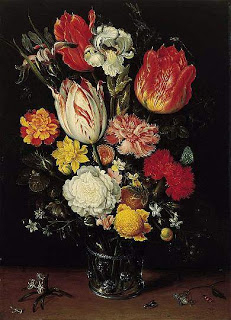 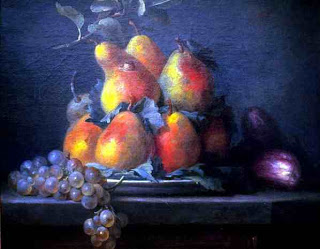 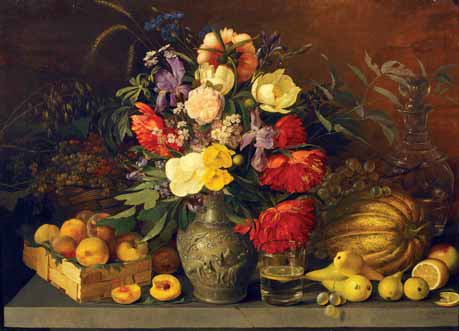 Выбор формата горизонталь или вертикально.а)по ширине – горизонтальноб)по высоте – вертикальногоризонтальновертикальноСоздание композиции, расположение предметов на листе бумаге.Легкий  набросок  на  бумаги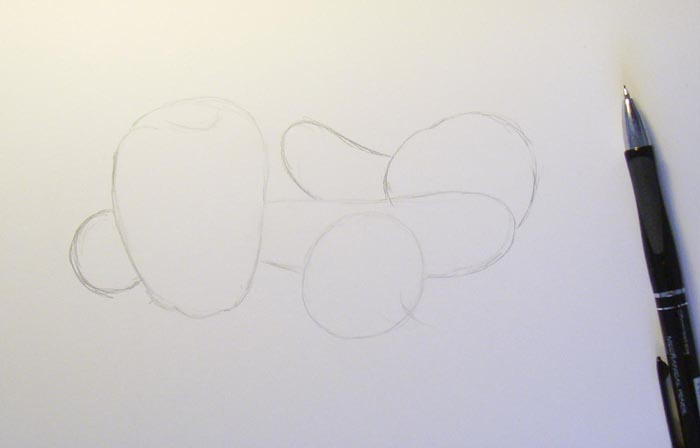 Прорисовка предметов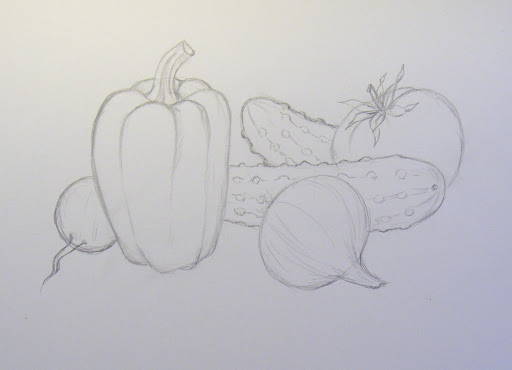 Четко наметить предметы на бумаге.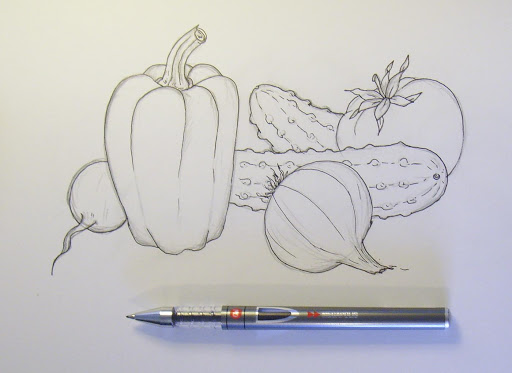 Яркое цветовое решение. 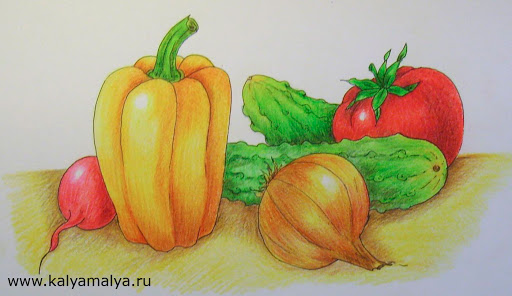 Другие варианты работы эскизы и цветовое решение.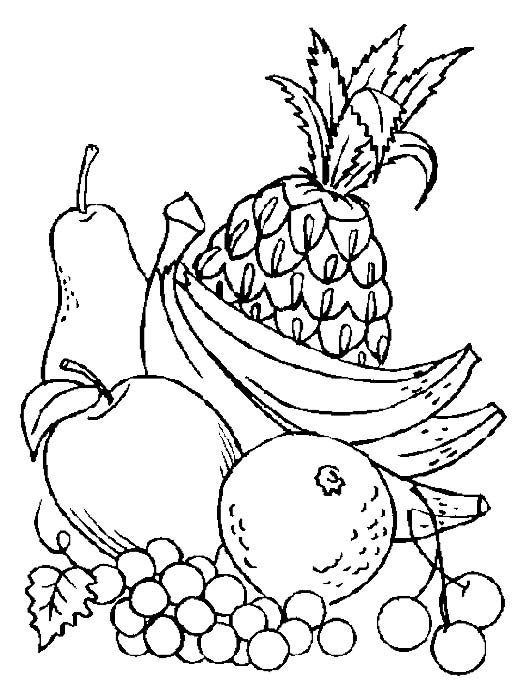 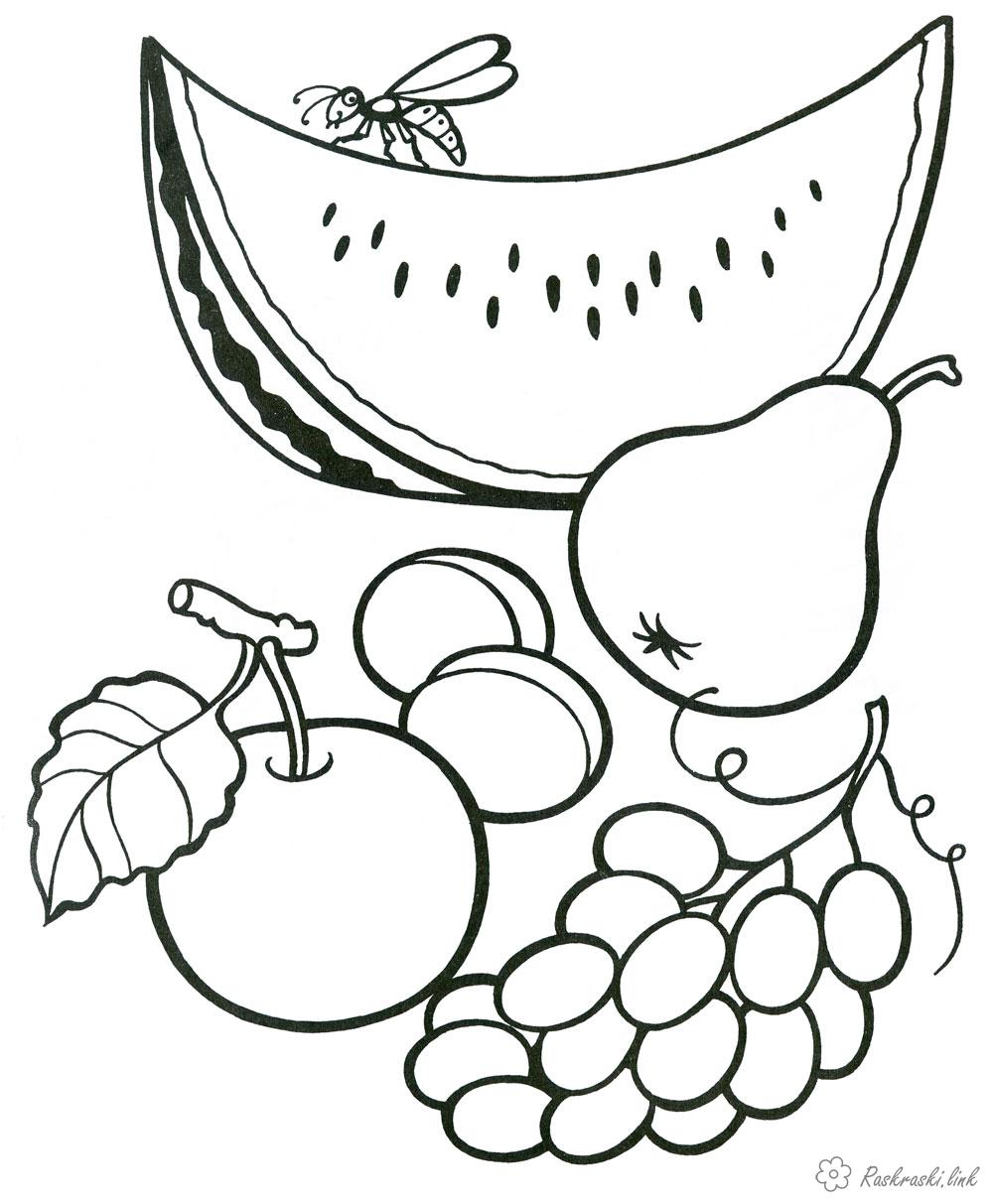 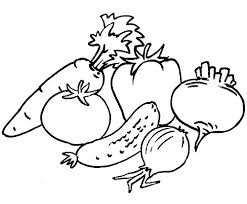 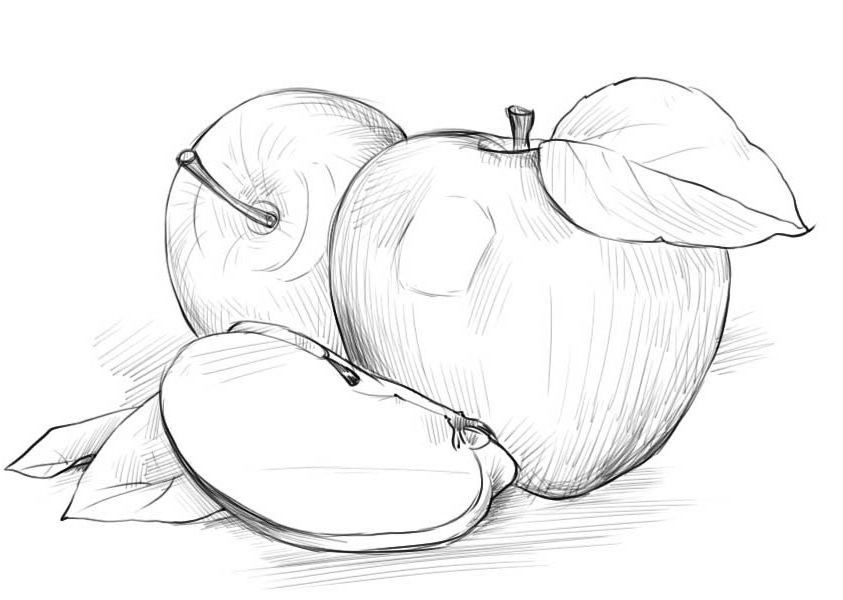 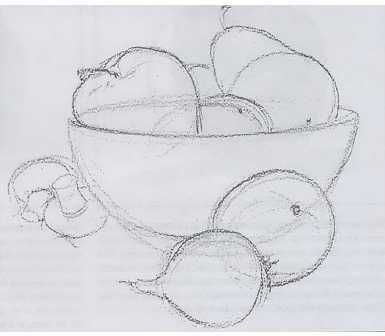 Яркое живописное решение.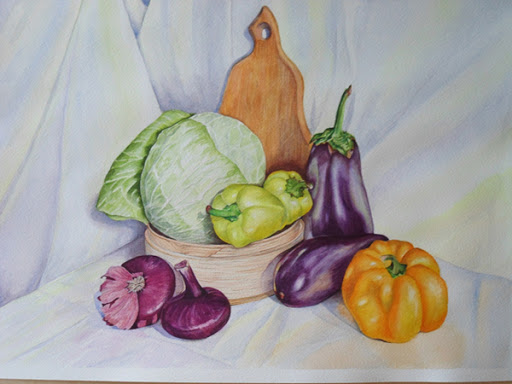 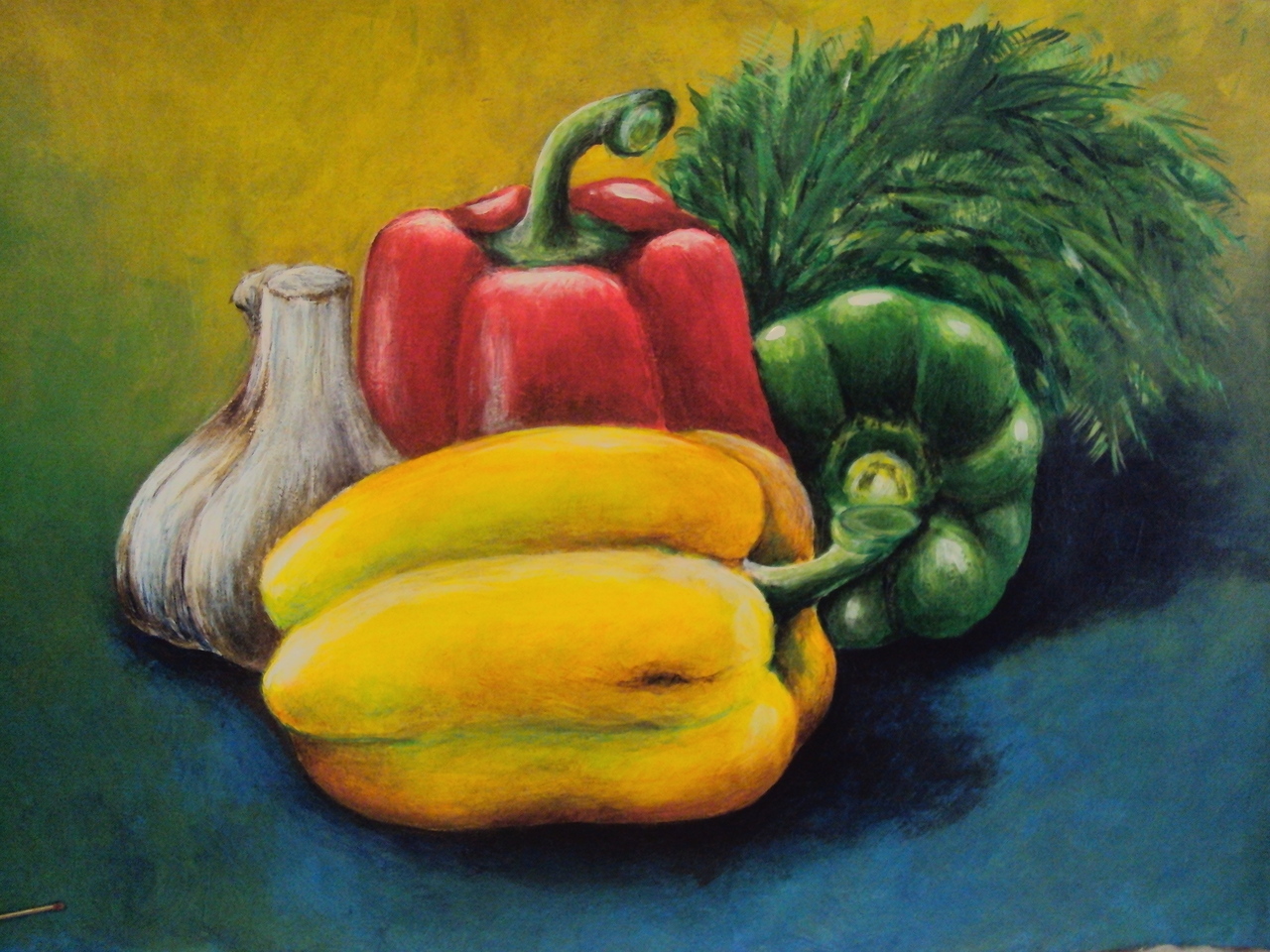 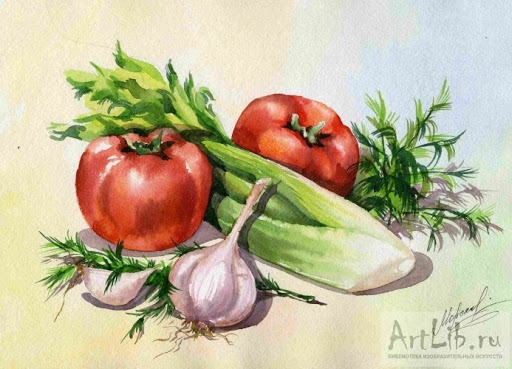 Жду ваших рисунков на электронную почту: lena.paveleva.67@mail.ru СПАСИБО ЗА УРОК!!!